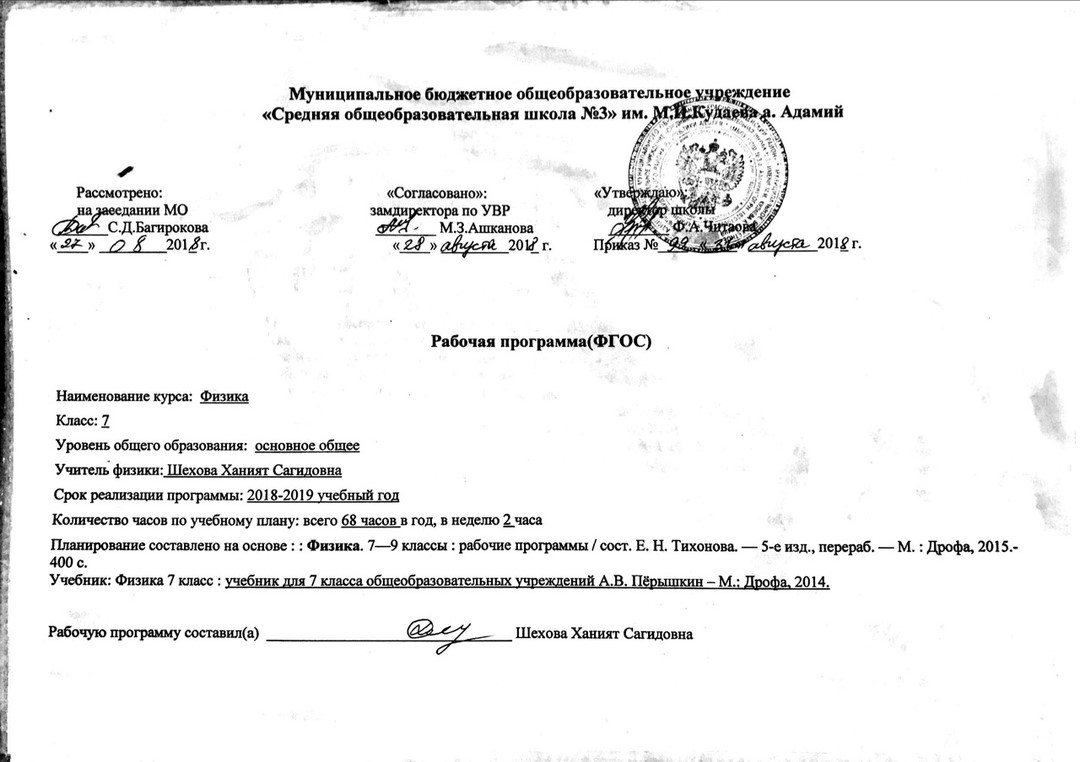 Планируемые предметные результаты освоения физики в 7 классе.Содержание учебного предметаКалендарно – тематическое планированиеМАТЕРИАЛЬНО-ТЕХНИЧЕСКОЕ ОБЕСПЕЧЕНИЕ
ОБРАЗОВАТЕЛЬНОГО ПРОЦЕССАПрограмма курса физики для 7-9 классов общеобразовательных учреждений (авторы А. В. Перышкин, Н. В. Филонович, Е. М. Гутник).УМК «Физика. 7 класс»Физика. 7 класс. Учебник (автор А. В. Перышкин).Физика. Методическое пособие. 7 класс (авторы Е. М. Гутник, Е. В. Рыбакова).Физика. Тесты. 7 класс (авторы Н. К. Ханнанов, Т. А. Ханнанова).Физика. Дидактические материалы. 7 класс (авторы А. Е. Марон, Е. А. Марон).Физика. Сборник вопросов и задач. 7—9 классы (авторы А. Е. Марон, С. В. Позойский, Е. А. Марон).Электронное приложение к учебнику.Тема Планируемые предметные результатыВведение (4 ч)—	понимание физических терминов: тело, вещество, материя;—	умение проводить наблюдения физических явлений; измерять физические величины: расстояние, промежуток времени, температуру; определять цену деления шкалы прибора с учетом погрешности измерения;—	понимание роли ученых нашей страны в развитии современной физики и влиянии на технический и социальный прогрессПервоначальные сведения о строении вещества (6 ч)—	понимание и способность объяснять физические явления: диффузия, большая сжимаемость газов, малая сжимаемость жидкостей и твердых тел;—	владение экспериментальными методами исследования при определении размеров малых тел;—	понимание причин броуновского движения, смачивания и несмачивания тел; различия в молекулярном строении твердых тел, жидкостей и газов;—	умение пользоваться СИ и переводить единицы измерения физических величин в кратные и дольные единицы;—	умение использовать полученные знания в повседневной жизни (быт, экология, охрана окружающей среды).Взаимодействия тел (21 ч)—	понимание и способность объяснять физические явления: механическое движение, равномерное и неравномерное движение, инерция, всемирное тяготение;—	умение измерять скорость, массу, силу, вес, силу трения скольжения, силу трения качения, объем, плотность тела, равнодействующую двух сил, действующих на тело и направленных в одну и в противоположные стороны;—	владение экспериментальными методами исследования зависимости: пройденного пути от времени, удлинения пружины от приложенной силы, силы тяжести тела от его массы, силы трения скольжения от площади соприкосновения тел и силы, прижимающей тело к поверхности (нормального давления);—	понимание смысла основных физических законов: закон всемирного тяготения, закон Гука;—	владение способами выполнения расчетов при нахождении: скорости (средней скорости), пути, времени, силы тяжести, веса тела, плотности тела, объема, массы, силы упругости, равнодействующей двух сил, направленных по одной прямой;—	умение находить связь между физическими величинами: силой тяжести и массой тела, скорости со временем и путем, плотности тела с его массой и объемом, силой тяжести и весом тела;—	умение переводить физические величины из несистемных в СИ и наоборот;—	понимание принципов действия динамометра, весов, встречающихся в повседневной жизни, и способов обеспечения безопасности при их использовании;—	умение использовать полученные знания в повседневной жизни (быт, экология, охрана окружающей среды).Давление твердых тел, жидкостей и газов (21 ч)—	понимание и способность объяснять физические явления: атмосферное давление, давление жидкостей, газов и твердых тел, плавание тел, воздухоплавание, расположение уровня жидкости в сообщающихся сосудах, существование воздушной оболочки Землю; способы уменьшения и увеличения давления;—	умение измерять: атмосферное давление, давление жидкости на дно и стенки сосуда, силу Архимеда;—	владение экспериментальными методами исследования зависимости: силы Архимеда от объема вытесненной телом воды, условий плавания тела в жидкости от действия силы тяжести и силы Архимеда;—	понимание смысла основных физических законов и умение применять их на практике: закон Паскаля, закон Архимеда;—	понимание принципов действия барометра-анероида, манометра, поршневого жидкостного насоса, гидравлического пресса и способов обеспечения безопасности при их использовании;—	владение способами выполнения расчетов для нахождения: давления, давления жидкости на дно и стенки сосуда, силы Архимеда в соответствии с поставленной задачей на основании использования законов физики;—	умение использовать полученные знания в повседневной жизни (экология, быт, охрана окружающей среды).Работа и мощность. Энергия (16 ч)—	понимание и способность объяснять физические явления: равновесие тел, превращение одного вида механической энергии в другой;—	умение измерять: механическую работу, мощность, плечо силы, момент силы, КПД, потенциальную и кинетическую энергию;—	владение экспериментальными методами исследования при определении соотношения сил и плеч, для равновесия рычага;—	понимание смысла основного физического закона: закон сохранения энергии;—	понимание принципов действия рычага, блока, наклонной плоскости и способов обеспечения безопасности при их использовании;—	владение способами выполнения расчетов для нахождения: механической работы, мощности, условия равновесия сил на рычаге, момента силы, КПД, кинетической и потенциальной энергии;—	умение использовать полученные знания в повседневной жизни (экология, быт, охрана окружающей среды).ТемаСодержание учебного предметаФормы  организации учебных занятийОсновные  виды учебной деятельностиПримечаниеВведение (4 ч)Физика — наука о природе. Физические явления. Физические свойства тел. Наблюдение и описание физических явлений. Физические величины. Измерения физических величин: длины, времени, температуры. Физические приборы. Международная система единиц. Точность и погрешность измерений. Физика и техника.Урок, лабораторно-практическое занятиеI - виды деятельности со словесной (знаковой) основой:1.	Слушание объяснений учителя.2.	Слушание и анализ выступлений своих товарищей.3.	Самостоятельная работа с учебником.4.	Работа с научно-популярной литературой;5.	Отбор и сравнение материала по нескольким источникам.6.	Анализ формул.7.	Решение текстовых количественных и качественных задач.8.	Выполнение заданий по разграничению понятий.9.	Систематизация учебного материала.II - виды деятельности на основе восприятия элементов действительности:1.	Наблюдение за демонстрациями учителя.2.	Просмотр учебных фильмов.3.	Анализ графиков, таблиц, схем.4.	Объяснение наблюдаемых явлений.5.	Изучение устройства приборов по моделям и чертежам.6.	Анализ проблемных ситуаций.III - виды деятельности с практической (опытной) основой:1.	Работа с кинематическими схемами.2.	Решение экспериментальных задач.3.	Работа с раздаточным материалом.4.	Измерение величин.5.	Постановка опытов для демонстрации классу.6.	Выполнение фронтальных лабораторных работ.7.	Моделирование и конструирование.Лабораторная работа №1 «Определение цены деления измерительного прибора».Первоначальные сведения о строении вещества (6 ч)Строение вещества. Опыты, доказывающие атомное строение вещества. Тепловое движение атомов и молекул. Броуновское движение. Диффузия в газах, жидкостях и твердых телах. Взаимодействие частиц вещества. Агрегатные состояния вещества. Модели строения твердых тел, жидкостей и газов. Объяснение свойств газов, жидкостей и твердых тел на основе молекулярно-кинетических представлений.Урок, лабораторно-практическое занятие,зачётI - виды деятельности со словесной (знаковой) основой:1.	Слушание объяснений учителя.2.	Слушание и анализ выступлений своих товарищей.3.	Самостоятельная работа с учебником.4.	Работа с научно-популярной литературой;5.	Отбор и сравнение материала по нескольким источникам.6.	Анализ формул.7.	Решение текстовых количественных и качественных задач.8.	Выполнение заданий по разграничению понятий.9.	Систематизация учебного материала.II - виды деятельности на основе восприятия элементов действительности:1.	Наблюдение за демонстрациями учителя.2.	Просмотр учебных фильмов.3.	Анализ графиков, таблиц, схем.4.	Объяснение наблюдаемых явлений.5.	Изучение устройства приборов по моделям и чертежам.6.	Анализ проблемных ситуаций.III - виды деятельности с практической (опытной) основой:1.	Работа с кинематическими схемами.2.	Решение экспериментальных задач.3.	Работа с раздаточным материалом.4.	Измерение величин.5.	Постановка опытов для демонстрации классу.6.	Выполнение фронтальных лабораторных работ.7.	Моделирование и конструирование.Лабораторная работа №2 «Определение размеров малых тел».Взаимодействия тел (21 ч)Механическое движение. Траектория. Путь. Равномерное и неравномерное движение. Скорость. Графики зависимости пути и модуля скорости от времени движения. Инерция. Инертность тел. Взаимодействие тел. Масса тела. Измерение массы тела. Плотность вещества. Сила. Сила тяжести. Сила упругости. Закон Гука. Вес тела. Связь между силой тяжести и массой тела. Сила тяжести на других планетах. Динамометр. Сложение двух сил, направленных по одной прямой. Равнодействующая двух сил. Сила трения. Физическая природа небесных тел Солнечной системыУрок, лабораторно-практическое занятиеI - виды деятельности со словесной (знаковой) основой:1.	Слушание объяснений учителя.2.	Слушание и анализ выступлений своих товарищей.3.	Самостоятельная работа с учебником.4.	Работа с научно-популярной литературой;5.	Отбор и сравнение материала по нескольким источникам.6.	Анализ формул.7.	Решение текстовых количественных и качественных задач.8.	Выполнение заданий по разграничению понятий.9.	Систематизация учебного материала.II - виды деятельности на основе восприятия элементов действительности:1.	Наблюдение за демонстрациями учителя.2.	Просмотр учебных фильмов.3.	Анализ графиков, таблиц, схем.4.	Объяснение наблюдаемых явлений.5.	Изучение устройства приборов по моделям и чертежам.6.	Анализ проблемных ситуаций.III - виды деятельности с практической (опытной) основой:1.	Работа с кинематическими схемами.2.	Решение экспериментальных задач.3.	Работа с раздаточным материалом.4.	Измерение величин.5.	Постановка опытов для демонстрации классу.6.	Выполнение фронтальных лабораторных работ.7.	Моделирование и конструирование.Лабораторная работа №3 «Измерение массы тела на рычажных весах».Лабораторная работа №»4 «Измерение объема тела».Лабораторная работа №5 «Определение плотности твердого тела».Лабораторная работа №6 «Градуирование пружины и измерение сил динамометром».Лабораторная работа №7 «Измерение силы трения с помощью динамометра».Давление твердых тел, жидкостей и газов (21 ч)Давление. Давление твердых тел. Давление газа. Объяснение давления газа на основе молекулярно-кинетических представлений. Передача давления газами и жидкостями. Закон Паскаля. Сообщающиеся сосуды. Атмосферное давление. Методы измерения атмосферного давления. Барометр, манометр, поршневой жидкостный насос. Закон Архимеда. Условия плавания тел. Воздухоплавание.Урок, лабораторно-практическое занятие,зачётI - виды деятельности со словесной (знаковой) основой:1.	Слушание объяснений учителя.2.	Слушание и анализ выступлений своих товарищей.3.	Самостоятельная работа с учебником.4.	Работа с научно-популярной литературой;5.	Отбор и сравнение материала по нескольким источникам.6.	Анализ формул.7.	Решение текстовых количественных и качественных задач.8.	Выполнение заданий по разграничению понятий.9.	Систематизация учебного материала.II - виды деятельности на основе восприятия элементов действительности:1.	Наблюдение за демонстрациями учителя.2.	Просмотр учебных фильмов.3.	Анализ графиков, таблиц, схем.4.	Объяснение наблюдаемых явлений.5.	Изучение устройства приборов по моделям и чертежам.6.	Анализ проблемных ситуаций.III - виды деятельности с практической (опытной) основой:1.	Работа с кинематическими схемами.2.	Решение экспериментальных задач.3.	Работа с раздаточным материалом.4.	Измерение величин.5.	Постановка опытов для демонстрации классу.6.	Выполнение фронтальных лабораторных работ.7.	Моделирование и конструирование.Лабораторная работа № 8 «Определение выталкивающей силы, действующей на погруженное в жидкость тело».Лабораторная работа №9 «Выяснение условий плавания тела в жидкости».Работа и мощность. Энергия (16ч)Механическая работа. Мощность. Простые механизмы. Момент силы. Условия равновесия рычага. «Золотое правило» механики. Виды равновесия. Коэффициент полезного действия (КПД). Энергия. Потенциальная и кинетическая энергия. Превращение энергии.Урок, лабораторно-практическое занятие,зачётI - виды деятельности со словесной (знаковой) основой:1.	Слушание объяснений учителя.2.	Слушание и анализ выступлений своих товарищей.3.	Самостоятельная работа с учебником.4.	Работа с научно-популярной литературой;5.	Отбор и сравнение материала по нескольким источникам.6.	Анализ формул.7.	Решение текстовых количественных и качественных задач.8.	Выполнение заданий по разграничению понятий.9.	Систематизация учебного материала.II - виды деятельности на основе восприятия элементов действительности:1.	Наблюдение за демонстрациями учителя.2.	Просмотр учебных фильмов.3.	Анализ графиков, таблиц, схем.4.	Объяснение наблюдаемых явлений.5.	Изучение устройства приборов по моделям и чертежам.6.	Анализ проблемных ситуаций.III - виды деятельности с практической (опытной) основой:1.	Работа с кинематическими схемами.2.	Решение экспериментальных задач.3.	Работа с раздаточным материалом.4.	Измерение величин.5.	Постановка опытов для демонстрации классу.6.	Выполнение фронтальных лабораторных работ.7.	Моделирование и конструирование.Лабораторная работа №10 «Выяснение условия равновесия рычага».Лабораторная работа №11 «Определение КПД при подъеме тела по наклонной плоскости».№ урока№ урока в темеТемаДата проведенияДомашнее заданиеВведение (4 часа)Введение (4 часа)Введение (4 часа)Введение (4 часа)Введение (4 часа)11Техника безопасности в кабинете физики.  Что изучает физика. Некоторые физические термины05,09§ 1—222Наблюдения и опыты. Физические величины. Измерение физических величин07,09§ 3-4, упр.1, задание 1-4 на стр.1133Точность и погрешность измерений. Физика и техника12,09§ 5—6, задание 1-3 на стр.14-15; стр.203-20444Лабораторная работа № 1  «Определение цены деления измерительного прибора»14,09Задание 1 или 2 на стр.19; стр.19-20Первоначальные сведения о строении вещества (6 часов)Первоначальные сведения о строении вещества (6 часов)Первоначальные сведения о строении вещества (6 часов)Первоначальные сведения о строении вещества (6 часов)Первоначальные сведения о строении вещества (6 часов)51Строение вещества. Молекулы. Броуновское движение19,09§ 7—9, стр.21-2762Лабораторная работа № 2 «Определение размеров малых тел»21,0973Движение молекул26,09§ 10, задание 1-2 на стр.2984Взаимодействие молекул28,09§ 11, задание 1-2 на стр.3395Агрегатные состояния вещества. Свойства газов, жидкостей и твердых тел03,10§ 12, 13, задание 1-2 на стр.38, стр.38-39106Зачет по теме «Первоначальные сведения о строении вещества»10,10Взаимодействия тел (21 часа)Взаимодействия тел (21 часа)Взаимодействия тел (21 часа)Взаимодействия тел (21 часа)Взаимодействия тел (21 часа)111Механическое движение. Равномерное и неравномерное движжение. Скорость. Единицы скорости12,10§ 14- 16, упр.2 зад-е 1 стр 42122Расчет пути и времени движения17,10§ 17, упр.4, 133Инерция19,10§18, упр.5144Взаимодействие тел24,10§ 19155Масса тела. Единицы массы. Измерение массы тела на весах26,10§ 20, 21, упр.6, №1, стр205-206166Лабораторная работа № 3 «Измерение массы тела на рычажных весах»07,11Упр.6 № 2-3177Плотность вещества. 09,11§ 22,  стр.207-208188Лабораторная работа № 4 «Измерение объема тела».14,11Упр.7199Лабораторная работа № 5 «Определение плотности твердого тела»16,11§23, упр.82010Расчет массы и объема тела по его плотности21,112111Контрольная работа  по темам «Механическое движение», «Масса», «Плотность вещества»23,112212Сила. Явление тяготения. Сила тяжести28,11§24, упр.9, §25, упр.10, №12313Сила упругости. Закон Гука30,11§262414Вес тела. Единицы силы. Связь между силой тяжести и массой тела05,12§27, 28, упр.10, №2, 32515Сила тяжести на других планетах07,12§29. Упр.10, №4, 52616Динамометр.  Лабораторная работа № 6 «Градуирование пружины и измерение сил динамометром».12,12§30, упр.112717Сложение двух сил, направленных по одной прямой. Равнодействующая сил14,12§31, упр.122818Сила трения. Трение покоя19,12§32, 33, упр.132919Трение в природе и технике.  Лабораторная работа № 7  «Измерение силы трения скольжения и силы трения качания с помощью динамометра»21,12§34, стр.973020Контрольная работа по темам «Вес тела», «Графическое изображение сил», «Силы», «Равнодействующая сил»26,123121АКР. РНО. Заключительно – обобщающее занятие.28,12Давление твердых тел, жидкостей и газов  (21 час)Давление твердых тел, жидкостей и газов  (21 час)Давление твердых тел, жидкостей и газов  (21 час)Давление твердых тел, жидкостей и газов  (21 час)Давление твердых тел, жидкостей и газов  (21 час)321Давление. Единицы давления09,01§35, упр.14332Способы уменьшения и увеличения давления10,01§36, упр.15343Давление газа16,01§37, задание на стр.109354Передача давления жидкостями и газами. Закон Паскаля18,01§38, упр.16, задание на стр.112365Давление в жидкости и газе. Расчет давления жидкости на дно и стенки сосуда23,01§39, 40, упр.17, задание 1 на стр.119376Решение задач. Самостоятельная работа по теме «Давление в жидкости и газе. Закон Паскаля»25,01387Сообщающиеся сосуды30,01§41, упр.18398Вес воздуха. Атмосферное давление01,02§42, 43, упр.19, 20409Измерение атмосферного давления. Опыт Торричелли06,02§44, упр.214110Барометр - анероид. Атмосферное давление на различных высотах08,02§45, 46, упр.224211Манометры. Поршневой жидкостный насос. Гидравлический пресс13,02§47, упр.23§48, 49, упр.24, упр.25. №24312Действие жидкости и газа на погруженное в них тело15,02§ 50, упр.26, №1-24413Закон Архимеда20,02§51, упр.26, №3-5, стр.151-1524514Решение задач  по темам «Архимедова сила», «Условия плавания тел» 22,024615Лабораторная работа № 8  «Определение выталкивающей силы, действующей на погруженное в жидкость тело» 27,02§52, упр.274716Плавание тел. Решение задач.01,034817Плавание судов. Воздухоплавание 06,034918Лабораторная работа № 9  «Выяснение условий плавания тела в жидкости»13,03§53, 54, упр.28, упр.295019Решение задач  по темам «Архимедова сила», «Плавание тел», «Плавание судов. Воздухоплавание»15,03Стр.162-1635120К/Р по теме «Архимедова сила. Плавание тел»20,035221АКР. РНО.Заключительно – обобщающее занятие.22,03Работа и мощность. Энергия (16 часов)Работа и мощность. Энергия (16 часов)Работа и мощность. Энергия (16 часов)Работа и мощность. Энергия (16 часов)Работа и мощность. Энергия (16 часов)531Механическая работа. Единицы работы03,04§55, упр.30542Мощность. Единицы мощности05,04§56, упр.31553Простые механизмы. Рычаг. Равновесие сил на рычаге10,04§57, 58, упр.32, № 1-3564Момент силы12,04§59, упр.32, 34-5575Рычаги в технике, быту и природе. Лабораторная работа № 10«Выяснение условия равновесия рычага»17,04§60586Блоки. «Золотое правило» механики. Решение задач19,04§61, 62597Решение задач.№599, 601, 604608Центр тяжести тела§63619Условия равновесия тел§646210Коэффициент полезного действия механизмов. §656311Решение задач№619, 6226412Лабораторная работа № 11«Определение КПД при подъеме тела по наклонной плоскости »№615, 612,6026513Энергия. Потенциальная и кинетическая энергия§66, 67, упр.346614Превращение одного вида механической энергии в другой§68, упр.35, стр.201-2026715К/Рпо теме «Работа. Мощность, энергия»Другой вариант6816Заключительно – обобщающее занятие